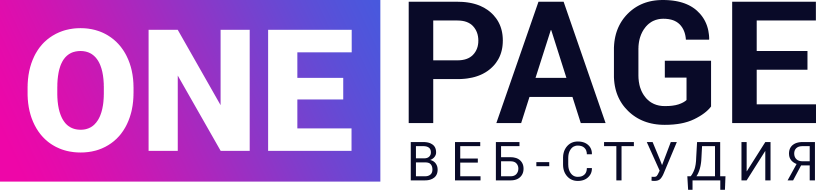 Какой бриф - такой и креатив…Если затрудняетесь ответить на какой-либо из вопросов, оставьте комментарий об этом.Пожалуйста, направьте бриф нам на почту: info@one-page-site.ruГарантируем полную конфиденциальность предоставленной информации.Контактная информацияКомпанияКонтактное лицоТелефонСайт  (если есть действующий)E-mailУдобный канал для рабочей переписки:(e-mail, VK, WhatsApp, Viber, голубиная почта) О компанииО компанииНаименование товара или услуги для которых планируется разработка лендингаАссортимент(если речь идет о нескольких товарах, укажите их, если об услугах – приведите их список)Подробно опишите товар или услугу.(стоимость, характеристики и т.п.)Почему человек должен купить именно у Вас, а не у Ваших конкурентов?География вашей аудитории(Где проживают люди, для которых актуальны ваши товары/услуги?)Преимущества компании. «широкий ассортимент», «индивидуальный подход», «низкие цены» и т.п. давно потеряли свою актуальностьЕсть ли у Вашей компании логотип? Ваши основные конкуренты и их сайтыЦель лендинга.Что конкретно должен сделать клиент, оказавшись на лендинге.Примеры лендингов, которые вам нравятсяПримеры лендингов, которые вам не нравятсяИнформация для лендингаИнформация для лендингаДизайнДизайнЦветовые предпочтения для дизайна лендингаЧто категорически вы не хотите видеть в дизайне?Слова, которые могут характеризовать дизайн будущего сайта (дорогой, минималистичный, строгий, удобный, динамичный, больше картинок или больше текста)Наполнение и функционал сайтаНаполнение и функционал сайтаДействует ли сейчас какая-то акция/скидка?Желаемые блоки на лендинге.Например: - преимущества товара- схема работы- карта- отзывы клиентовЕсть у Вас контент который нужно/можно использовать на лендинге?(например: фото товара, фото производства, видео, презентация т.д.)Контактная информация для лендинга (какие контакты следует разместить на сайте)Имеются ли у вас: сертификаты, паспорта качества, свидетельства, патенты и т.д.? Этапы работы с вами. Схема взаимодействия с клиентом. (от заявки до завершения работы)Есть ли отзывы от клиентов? (если есть, укажите формат: текстовый, видео, рекоменд.письма )Какие поля необходимо разместить в форме заказа?Дополнительные комментарии, пожелания Дополнительные комментарии, пожелания 